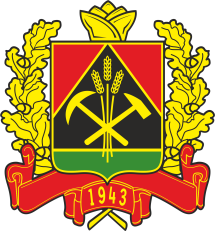 ДЕПАРТАМЕНТ СОЦИАЛЬНОЙ ЗАЩИТЫ НАСЕЛЕНИЯКЕМЕРОВСКОЙ ОБЛАСТИПРИКАЗОт «04» марта 2019г.  № 41О внесении изменения в приказ департамента социальной защиты населения Кемеровской области от 18.07.2017 № 77 «Об утверждении Положения о комиссии по оценке последствий принятия решения о реконструкции, модернизации, об изменении назначения или о ликвидации объекта социальной инфраструктуры для детей, являющегося государственной собственностью Кемеровской области и закрепленного на соответствующем вещном праве за государственной организацией Кемеровской области, находящейся в ведении департамента социальной защиты населения Кемеровской области, заключении государственной организацией Кемеровской области, образующей социальную инфраструктуру для детей, находящейся в ведении департамента социальной защиты населения Кемеровской области, договора аренды закрепленных за ней объектов собственности, а также о реорганизации или ликвидации государственных организаций Кемеровской области, образующих социальную инфраструктуру для детей, находящихся в ведении департамента социальной защиты населения Кемеровской области, и подготовки указанной комиссией заключений, и ее состава»П р и к а з ы в а ю:1. Внести в состав комиссии по оценке последствий принятия решения о реконструкции, модернизации, об изменении назначения или о ликвидации объекта социальной инфраструктуры для детей, являющегося государственной собственностью Кемеровской области и закрепленного на соответствующем вещном праве за государственной организацией Кемеровской области, находящейся в ведении департамента социальной защиты населения Кемеровской области, заключении государственной организацией Кемеровской области, образующей социальную инфраструктуру для детей, находящейся в ведении департамента социальной защиты населения Кемеровской области, договора аренды закрепленных за ней объектов собственности, а также о реорганизации или ликвидации государственных организаций Кемеровской области, образующих социальную инфраструктуру для детей, находящихся в ведении департамента социальной защиты населения Кемеровской области, и подготовки указанной комиссией заключений, утвержденный приказом департамента социальной защиты населения Кемеровской области от 18.07.2017 № 77 «Об утверждении Положения о комиссии по оценке последствий принятия решения о реконструкции, модернизации, об изменении назначения или о ликвидации объекта социальной инфраструктуры для детей, являющегося государственной собственностью Кемеровской области и закрепленного на соответствующем вещном праве за государственной организацией Кемеровской области, находящейся в ведении департамента социальной защиты населения Кемеровской области, заключении государственной организацией Кемеровской области, образующей социальную инфраструктуру для детей, находящейся в ведении департамента социальной защиты населения Кемеровской области, договора аренды закрепленных за ней объектов собственности, а также о реорганизации или ликвидации государственных организаций Кемеровской области, образующих социальную инфраструктуру для детей, находящихся в ведении департамента социальной защиты населения Кемеровской области, и подготовки указанной комиссией заключений, и ее состава», изменение, изложив его в новой редакции согласно приложению к настоящему приказу.2. Отделу информационных технологий и защиты информации департамента социальной защиты населения Кемеровской области обеспечить размещение настоящего приказа на сайте «Электронный бюллетень Коллегии Администрации Кемеровской области» и на официальном сайте департамента социальной защиты населения Кемеровской области.3. Контроль за исполнением настоящего приказа оставляю за собой.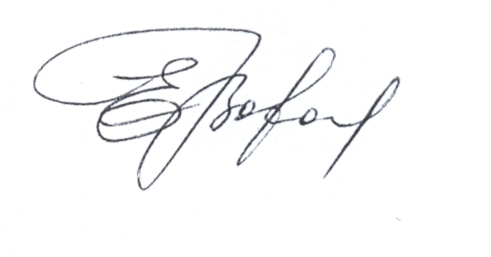 Начальник департамента					                 Е.А.ВоронинаПриложение к приказу департамента социальной защиты населения Кемеровской областиот 04.03.2019 № 41Состав комиссии по оценке последствий принятия решения о реконструкции, модернизации, об изменении назначения или о ликвидации объекта социальной инфраструктуры для детей, являющегося государственной собственностью Кемеровской области и закрепленного на соответствующем вещном праве за государственной организацией Кемеровской области, находящейся в ведении департамента социальной защиты населения Кемеровской области, заключении государственной организацией Кемеровской области, образующей социальную инфраструктуру для детей, находящейся в ведении департамента социальной защиты населения Кемеровской области, договора аренды закрепленных за ней объектов собственности, а также о реорганизации или ликвидации государственных организаций Кемеровской области, образующих социальную инфраструктуру для детей, находящихся в ведении департамента социальной защиты населения Кемеровской области, и подготовки указанной комиссией заключенийВоронина Елена Анатольевна-начальник департамента социальной защиты населения Кемеровской области, председатель комиссииБочанцев Алексей Сергеевич-первый заместитель начальника департамента социальной защиты населения Кемеровской области, заместитель председателя комиссииЧайка Наталья Сергеевна-заместитель начальника департамента социальной защиты населения Кемеровской областиМишина Нина Валентиновна-начальник управления социального обслуживания населения департамента социальной защиты населения Кемеровской областиИванченко Алеся Викторовна-начальник отдела организации социального обслуживания семьи и детей управления социального обслуживания населения департамента социальной защиты населения Кемеровской областиПавлова Светлана Геннадьевна-начальник отдела организации стационарного социального обслуживания и развития негосударственного сектора социального обслуживания управления социального обслуживания населения департамента социальной защиты населения Кемеровской областиПеченкин Сергей Николаевич-начальник отдела комплексной безопасности и укрепления материально-технической базы учреждений социального обслуживания департамента социальной защиты населения Кемеровской областиШаповалова Анна Николаевна-начальник отдела планирования и финансирования учреждений и управлений социальной защиты департамента социальной защиты населения Кемеровской области